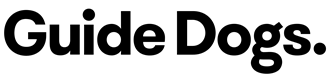 Vaccination Information GuideVaccinations provide our pups with immunity from a range of infectious diseases that can affect both humans and animals. It is very important to ensure that your pup is appropriately protected against the core diseases (Parvovirus, Hepatitis and Distemper Virus) and that an intranasal vaccination for kennel cough is given to stimulate a rapid local mucosal immunity.Your pup has already received its first vaccination at the Guide Dog Centre at the age of 6 weeks. However, additional booster vaccinations are required at 10 weeks, and then again between 14 and 16 weeks. Following this, the pup will only require annual vaccinations to maintain its immunity. The annual vaccination will be performed at the Guide Dogs Centre when she comes in for assessment.When you pick up your pup, you will also be collecting your pup’s vaccinations. It is important that the vaccinations are kept refrigerated until use. Please bring a cooler bag with an ice brick in it to the Guide Dog Centre for transport home, before placing in your fridge. Please contact one of our Approved Veterinary Clinics to make an appointment for your pup’s vaccination, remembering to keep the vaccines cool during travel to your Veterinarian. Although pups at 14-16 weeks of age have had their final booster vaccination, it takes approximately 10 days for their body to build up immunity to these diseases. As such, pups should not be exposed to environments that may harbour these diseases (e.g. places where unvaccinated dogs may urinate and defecate), until 10 days after vaccination. Prior to the pup developing full immunity, if visiting the homes of family or friends with dogs, you may take the pup along to socialise as long as the resident dogs are fully vaccinated.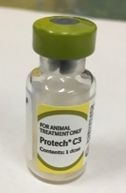 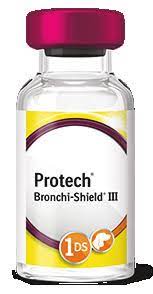 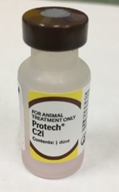 Pup’s AgeVaccinationProvides Protection Against6 weeksProtech C3 (subcutaneous)Protech C2i (subcutaneous)Parvovirus, Distemper, Hepatitis, Leptospirosis, Coronavirus10 weeksProtech C3 (subcutaneous)Protech C2i (subcutaneous)Protech Bronchi-shield III (intranasal)Parvovirus, Distemper, Hepatitis,Leptospirosis, Coronavirus,Kennel Cough, Para influenza14-16 weeksProtech C3 (subcutaneous)Parvovirus, Distemper, Hepatitis